AminokyselinyPracovní list je určen pro žáky středních škol a jeho cílem je pochopit strukturu aminokyselin a tvorbu bílkovin.Pokus: Tvorba aminokyselin_______________________________________________________Nakreslete peptidovou vazbu.Ve vzorci vyznačte karboxylovou skupinu, amino skupinu a chirální uhlík.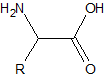 Určete pravdivost výroků.Co jsem se touto aktivitou naučil(a):……………………………………………………………………………………………………………………………………………………………………………………………………………………………………………………………………………………………………………………………………………………………………ANONEReakce, při které vzniká peptidová vazba, je kondenzační reakce.Aminokyseliny jsou polymery.Všechny aminokyseliny mají chirální uhlík.Všechny aminokyseliny mají karboxylovou skupinu. 